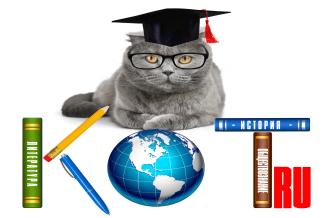 БЛАНК ОТВЕТОВДАННЫЕ УЧАСТНИКА:ОТВЕТЫ:  Заполненный БЛАНК ОТВЕТОВ необходимо отправить на электронный адрес: ruskotru@mail.ruНазвание олимпиады (конкурса, викторины)«ВСЕРОССИЙСКАЯ ОЛИМПИАДА ПО МАТЕМАТИКЕ»ФИО участникаКласс/группаУчебное заведение, город (д/с, школа, ССУЗ) ФИО педагога-куратораДолжность педагога-куратораАдрес электронной почтыНомер задания12345678910